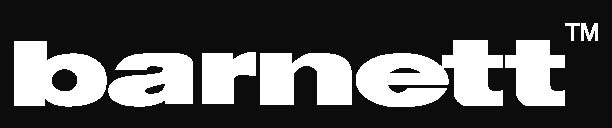 SKATING RSR-RACE		RSR-­‐RACE are high-­‐quality roller-­‐ski skating. They are available in three different sizes. You will find in this document all informations you need to choose the most adapted to your level and what you are looking for. www.barnettsports.com 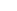 RSR-RACE 610RSR-RACE 610RSR-RACE 610Price :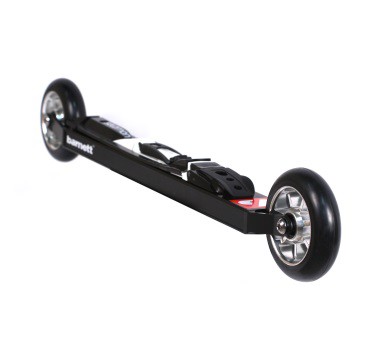 Product specification : Roller-­‐ski  RSR-­‐RACE  were  developed  for  skiers  looking  for performance during training and competitions. They  are specially adapted for powerful skiers. The low profile format allows you to feel as if skiing on snow. The aluminium frame offers lightness and resistance. Its length and highly resistant monoblock forks also ensure stable trajectories and good reduction    of   vibrations. Sold by pair with wheels and bindings. Product specification : Roller-­‐ski  RSR-­‐RACE  were  developed  for  skiers  looking  for performance during training and competitions. They  are specially adapted for powerful skiers. The low profile format allows you to feel as if skiing on snow. The aluminium frame offers lightness and resistance. Its length and highly resistant monoblock forks also ensure stable trajectories and good reduction    of   vibrations. Sold by pair with wheels and bindings. Product specification : Roller-­‐ski  RSR-­‐RACE  were  developed  for  skiers  looking  for performance during training and competitions. They  are specially adapted for powerful skiers. The low profile format allows you to feel as if skiing on snow. The aluminium frame offers lightness and resistance. Its length and highly resistant monoblock forks also ensure stable trajectories and good reduction    of   vibrations. Sold by pair with wheels and bindings. Technical characteristics : Frame:	alloy Aluminium 7075Weight	(one ski with wheels): 1264,75g	(+ bindings : 137,75g )Length:	2' 0" (610mm) axle to axleForks:	Monoblocks, alloy Aluminium 7075Clearance frame-ground:	1" 1/8 (29mm)Clearance skiboot-ground:	2" 5/16 (59mm) (bindings Salomon), 2" 11/16 (68mm) (bindings Rottefella)Wheels:	3" 15/16 x 0" 15/16 (100x24mm) ; hardness (speed) to chooseBearings:	ABEC 9  WaterproofBindings:	to chooseTechnical characteristics : Frame:	alloy Aluminium 7075Weight	(one ski with wheels): 1264,75g	(+ bindings : 137,75g )Length:	2' 0" (610mm) axle to axleForks:	Monoblocks, alloy Aluminium 7075Clearance frame-ground:	1" 1/8 (29mm)Clearance skiboot-ground:	2" 5/16 (59mm) (bindings Salomon), 2" 11/16 (68mm) (bindings Rottefella)Wheels:	3" 15/16 x 0" 15/16 (100x24mm) ; hardness (speed) to chooseBearings:	ABEC 9  WaterproofBindings:	to chooseTechnical characteristics : Frame:	alloy Aluminium 7075Weight	(one ski with wheels): 1264,75g	(+ bindings : 137,75g )Length:	2' 0" (610mm) axle to axleForks:	Monoblocks, alloy Aluminium 7075Clearance frame-ground:	1" 1/8 (29mm)Clearance skiboot-ground:	2" 5/16 (59mm) (bindings Salomon), 2" 11/16 (68mm) (bindings Rottefella)Wheels:	3" 15/16 x 0" 15/16 (100x24mm) ; hardness (speed) to chooseBearings:	ABEC 9  WaterproofBindings:	to chooseTechnical characteristics : Frame:	alloy Aluminium 7075Weight	(one ski with wheels): 1264,75g	(+ bindings : 137,75g )Length:	2' 0" (610mm) axle to axleForks:	Monoblocks, alloy Aluminium 7075Clearance frame-ground:	1" 1/8 (29mm)Clearance skiboot-ground:	2" 5/16 (59mm) (bindings Salomon), 2" 11/16 (68mm) (bindings Rottefella)Wheels:	3" 15/16 x 0" 15/16 (100x24mm) ; hardness (speed) to chooseBearings:	ABEC 9  WaterproofBindings:	to chooseWheels available : -­‐  USP Competition : 74-­‐50 slow (pink) ; 76-­‐50 slow (yellow) ; 78-­‐50 slow (orange) ; 80-­‐50 medium (green) ; medium 82-­‐50 (red)          (price +40) -­‐  USE : 76-­‐35 slow ; 76-­‐50 slow ; 82-­‐50 medium ; 89-­‐50 fast The first number indicates the hardness/resistance  of  wheels.  The  second one  shows  the  rebound/elasticity  of  wheels. The combination of these two values gives the speed of the wheels (slow : 10-­‐35 km/h ; medium : 15-­‐40 km/h ; fast : 15-­‐50 km/h) Wheels available : -­‐  USP Competition : 74-­‐50 slow (pink) ; 76-­‐50 slow (yellow) ; 78-­‐50 slow (orange) ; 80-­‐50 medium (green) ; medium 82-­‐50 (red)          (price +40) -­‐  USE : 76-­‐35 slow ; 76-­‐50 slow ; 82-­‐50 medium ; 89-­‐50 fast The first number indicates the hardness/resistance  of  wheels.  The  second one  shows  the  rebound/elasticity  of  wheels. The combination of these two values gives the speed of the wheels (slow : 10-­‐35 km/h ; medium : 15-­‐40 km/h ; fast : 15-­‐50 km/h) Bindings available : -Salomon SNS pilot Equipe Skate  -Salomon SNS Prolink Skate  - Salomon SNS Pilot Sport Skate -Salomon SNS Pilot Carbon RS Skate (price +10) -Salomon SNS Pilot Carbon RS2 Skate (price +10) - Rottefella NNN Xcelerator  Warning : Bindings Salomon are adaptable only with SNS standard skiboots, and Rottefella bindings are adaptable only with NNN standard skiboots. Bindings available : -Salomon SNS pilot Equipe Skate  -Salomon SNS Prolink Skate  - Salomon SNS Pilot Sport Skate -Salomon SNS Pilot Carbon RS Skate (price +10) -Salomon SNS Pilot Carbon RS2 Skate (price +10) - Rottefella NNN Xcelerator  Warning : Bindings Salomon are adaptable only with SNS standard skiboots, and Rottefella bindings are adaptable only with NNN standard skiboots. 